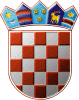 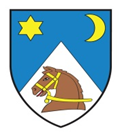   REPUBLIKA HRVATSKAZAGREBAČKA ŽUPANIJA         OPĆINA ORLE    OPĆINSKO VIJEĆENa temelju članka 71. Zakona o komunalnom  gospodarstvu  (Narodne novine broj 68/18 ,110/18 i 32/20) i članka 28. Statuta Općine Orle (Glasnik Zagrebačke županije broj 04/18, 14/20) Općinsko vijeće Općine Orle na 23. sjednici održanoj 30.09.2020. godine donijelo je ZAKLJUČAKo prihvaćanju 1. izmjena i dopuna  Programa gradnje komunalne infrastruktureOpćine Orle za razdoblje od 01.01.2020. do 31.12.2020.Članak 1.Prihvaćaju  se Izmjene i dopune  Programa gradnje komunalne infrastrukture Općine Orle za razdoblje 01.01.2020. – 31.12.2020. godine.Članak 2.Članak 3.Izmjene i dopune Programa gradnje komunalne infrastrukture Općine Orle za razdoblje 01.01.-31.12.2020. godine biti će objavljene u Glasniku Zagrebačke županije i na službenim stranicama Općine Orle.Klasa:021-05/20-01/05Ur.broj:238/36-01-20-09Orle, 30.09.2020.													Predsjednik Općinskog vijeća					                    							 Andrija Ščrbak, struč.spec.ing.logist.P1008Program 08: Izgradnja objekata i uređaja komunalneProgram 08: Izgradnja objekata i uređaja komunalneProgram 08: Izgradnja objekata i uređaja komunalneProgram 08: Izgradnja objekata i uređaja komunalneProgram 08: Izgradnja objekata i uređaja komunalneinfrstrukture12.115.000,004.825.000,007.020.000,009.030.000,000640Funkcijska klasifikacija:0640  Rashodi vezani za stanovanje i komunalne posloveFunkcijska klasifikacija:0640  Rashodi vezani za stanovanje i komunalne posloveFunkcijska klasifikacija:0640  Rashodi vezani za stanovanje i komunalne posloveFunkcijska klasifikacija:0640  Rashodi vezani za stanovanje i komunalne posloveFunkcijska klasifikacija:0640  Rashodi vezani za stanovanje i komunalne poslove12.100.000,004.810.000,007.000.000,009.000.000,00i komunalne poslovei komunalne posloveK1008010640Kapitalni projekt 01: Izgradnja i asfaltiranje cesta,Kapitalni projekt 01: Izgradnja i asfaltiranje cesta,Kapitalni projekt 01: Izgradnja i asfaltiranje cesta,Kapitalni projekt 01: Izgradnja i asfaltiranje cesta,12.100.000,004.810.000,007.000.000,009.000.000,00nogostupa i parkiralištanogostupa i parkirališta06404Rashodi za nabavu nefinancijske imovineRashodi za nabavu nefinancijske imovineRashodi za nabavu nefinancijske imovine12.100.000,004.810.000,007.000.000,009.000.000,00064042Rashodi za nabavu proizvedene dugotrajne imovineRashodi za nabavu proizvedene dugotrajne imovineRashodi za nabavu proizvedene dugotrajne imovineRashodi za nabavu proizvedene dugotrajne imovine3.700.000,002.310.000,002.000.000,003.000.000,000640421Građevinski objektiGrađevinski objekti3.700.000,002.310.000,002.000.000,003.000.000,0006404213Ceste, željeznice i ostali prometni objektiCeste, željeznice i ostali prometni objektiCeste, željeznice i ostali prometni objekti3.700.000,002.310.000,00064042131Ceste, željeznice i ostali prometni objektiCeste, željeznice i ostali prometni objektiCeste, željeznice i ostali prometni objekti300.000,001.000.000,000640421311Izgradnja lokalnih cestaIzgradnja lokalnih cesta300.000,001.000.000,00064042134Mostovi i tuneliMostovi i tuneli2.000.000,00500.000,000640421341Most na rijeci OdriMost na rijeci Odri2.000.000,00500.000,00064042139Ostali slični prometni objektiOstali slični prometni objektiOstali slični prometni objekti1.400.000,00810.000,000640421391Izgradnja nogostupaIzgradnja nogostupa1.000.000,000,000640421392Poučna staza VeleševecPoučna staza Veleševec300.000,00750.000,000640421393Nadstrešnice na autobusnim stajalištimaNadstrešnice na autobusnim stajalištimaNadstrešnice na autobusnim stajalištima100.000,0060.000,00064042Rashodi za nabavu proizvedene dugotrajne imovineRashodi za nabavu proizvedene dugotrajne imovineRashodi za nabavu proizvedene dugotrajne imovineRashodi za nabavu proizvedene dugotrajne imovine8.400.000,002.500.000,005.000.000,006.000.000,000640421Građevinski objektiGrađevinski objekti8.400.000,002.500.000,005.000.000,006.000.000,0006404214Ostali građevinski objektiOstali građevinski objekti8.400.000,002.500.000,00064042145Sportski i rekreacijski tereniSportski i rekreacijski tereni6.500.000,00600.000,000640421451ŠRC Bukevje5.700.000,00100.000,000640421452Sportsko školsko igralište kraj škole u BukevjuSportsko školsko igralište kraj škole u BukevjuSportsko školsko igralište kraj škole u BukevjuSportsko školsko igralište kraj škole u Bukevju300.000,00500.000,000640421453Izgradnja sportskog igrališta u VeleševcuIzgradnja sportskog igrališta u VeleševcuIzgradnja sportskog igrališta u Veleševcu500.000,000,00064042147Javna rasvjeta200.000,00200.000,000640421471Proširenje javne rasvjeteProširenje javne rasvjete200.000,00200.000,00064042149Ostali nespomenuti građevinski objektiOstali nespomenuti građevinski objektiOstali nespomenuti građevinski objekti1.700.000,001.700.000,000640421491Reciklažno dvorišteReciklažno dvorište1.300.000,001.300.000,000640421492Izgradnja i opremanje dječjih igralištaIzgradnja i opremanje dječjih igralištaIzgradnja i opremanje dječjih igrališta400.000,00400.000,000660Funkcijska klasifikacija:0660 Rashodi vezani zaFunkcijska klasifikacija:0660 Rashodi vezani zaFunkcijska klasifikacija:0660 Rashodi vezani zaFunkcijska klasifikacija:0660 Rashodi vezani zastanovanja i komunalne poslovestanovanja i komunalne poslovestanovanja i komunalne poslove15.000,0015.000,0020.000,0030.000,00K1008020660Kapitalni projekt 04: Izgradnja grobljaKapitalni projekt 04: Izgradnja grobljaKapitalni projekt 04: Izgradnja groblja15.000,0015.000,0020.000,0030.000,0006604Rashodi za nabavu nefinancijske imovineRashodi za nabavu nefinancijske imovineRashodi za nabavu nefinancijske imovine15.000,0015.000,0020.000,0030.000,00066042Rashodi za nabavu proizvedene dugotrajne imovineRashodi za nabavu proizvedene dugotrajne imovineRashodi za nabavu proizvedene dugotrajne imovineRashodi za nabavu proizvedene dugotrajne imovine15.000,0015.000,0020.000,0030.000,0040660421Građevinski objektiGrađevinski objekti15.000,0015.000,0020.000,0030.000,0006604214Ostali građevinski objektiOstali građevinski objekti15.000,0015.000,00066042149Ostali nespomenuti građevinski objektiOstali nespomenuti građevinski objektiOstali nespomenuti građevinski objekti15.000,0015.000,000660421492Građevinski radovi na grobljimaGrađevinski radovi na grobljimaGrađevinski radovi na grobljima15.000,0015.000,00